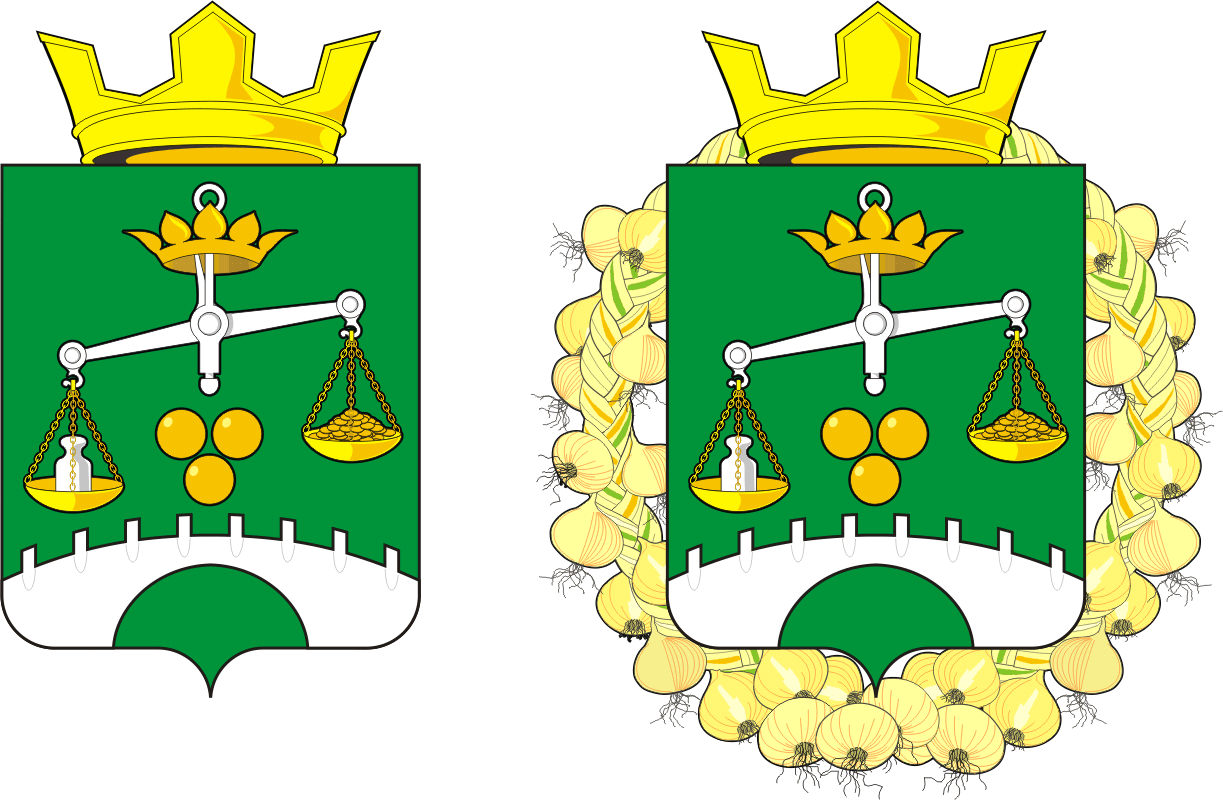 АДМИНИСТРАЦИЯ ПЕТРОВСКОГО СЕЛЬСОВЕТАСАРАКТАШСКОГО РАЙОНА ОРЕНБУРГСКОЙ ОБЛАСТИП О С Т А Н О В Л Е Н И Е_________________________________________________________________________________________________________09.02.2022	                                         с. Петровское                                 №  9/1-пОб утверждении формы проверочного листа (списка контрольных вопросов), применяемого при осуществлении муниципального  контроля на автомобильном транспорте и в дорожном хозяйстве на территории муниципального образования Петровский сельсовет Саракташского района Оренбургской области        В соответствии с Федеральным законом от 31.07.2020 N 248-ФЗ "О государственном контроле (надзоре) и муниципальном контроле в Российской Федерации", Постановлением Правительства Российской Федерации от 27.10.2021 N 1844 "Об утверждении требований к разработке, содержанию, общественному обсуждению проектов форм проверочных листов, утверждению, применению, актуализации форм проверочных листов, а также случаев обязательного применения проверочных листов", Уставом муниципального образования Петровский сельсовет Саракташского района Оренбургской области, администрация муниципального образования Петровский сельсовет постановляет: Утвердить форму проверочного листа (списка контрольных вопросов) применяемого при осуществлении муниципального контроля на автомобильном транспорте и в дорожном хозяйстве на территории муниципального образования Петровский сельсовет Саракташского района Оренбургской области.Настоящее постановление подлежит размещению на официальном сайте администрации муниципального образования Петровский сельсовет в  информационно-телекоммуникационной сети «Интернет».Контроль за исполнением настоящего постановления возложить на Лаврову Светлану Анатольевну, специалиста I категории администрации муниципального образования Петровский сельсовет. 4.  Настоящее постановление вступает в силу после его подписания.           Глава  сельсовета                                             А.А. Барсуков                                                                                  Разослано: прокуратуре района, администрации района, Лавровой С.А., на сайт, в дело.Приложение к постановлению администрации МО от 11.01.2022  № 9/1-пПроверочный лист(список контрольных вопросов) при проведении плановыхпроверок органом муниципального контроля на автомобильном транспорте и в дорожном хозяйстве на территории муниципального образования Петровский сельсовет Саракташского района Оренбургской области    1.   Настоящий   проверочный лист   (список   контрольных   вопросов)используется   при   проведении   плановых   проверок   при   осуществлениимуниципального контроля на автомобильном транспорте и в дорожном хозяйстве на территории муниципального образования Петровский сельсовет Саракташского района Оренбургской области.    2.  Предмет  плановой  проверки ограничивается исполнением обязательных требований,  вопросы  о соблюдении которых включены в настоящий проверочный лист (список контрольных вопросов).    3. Наименование юридического лица, фамилия, имя, отчество (при наличии) индивидуального  предпринимателя  в  отношении  которых проводится плановая проверка:_________________________________________________________________.    4. Место проведения плановой проверки ________________________________.    5.  Реквизиты  распоряжения  руководителя  органа  муниципального контроля о проведении проверки  _________________________________.    6.  Учетный номер проверки и дата присвоения учетного номера проверки в едином реестре проверок _______________________________________.7. Перечень вопросов, отражающих содержание обязательных требований:______________________________________________________________________________________________________________________________________________________       (пояснения и дополнения по вопросам, содержащимся в перечне)"__" ________ 20__ г.  (указывается дата  заполнения  проверочного листа)______________________________________________________________________________________________________________________________________________       (пояснения и дополнения по вопросам, содержащимся в перечне)Подпись лица, проводящего проверку:__________________________________    _____________________________________                                                (фамилия, инициалы)Подпись руководителя, представителя юридического лица,индивидуального предпринимателя:__________________________________    _____________________________________(фамилия, имя, отчество (при наличии)                                         руководителя юридического лица,                                        индивидуального предпринимателя)___________________________________N п/пВопрос, отражающий содержание обязательных требованийСоотнесенные со списком контрольных вопросов реквизиты нормативных правовых актов с указанием структурных единиц этих актовОтветы на вопросыОтветы на вопросыОтветы на вопросыОтветы на вопросыданетнеприменимопримечание1Соблюдается ли состав работ по ремонту автомобильных дорог?пункт  4  статьи  16  Федерального  закона  от  08.11.2007  №257-ФЗ  «Об  автомобильных  дорогах  и  о  дорожной  деятельности  в  Российской  Федерации  и  о  внесении  изменений  в  отдельные  законодательные  акты  Российской  Федерации»;приказ Минтранса  России  от  16.11.2012  №402  «Об  утверждении  Классификации  работ  по  капитальному  ремонту,  ремонту  и  содержанию  автомобильных  дорог»  2Осуществляется ли  ремонт  автомобильных  дорог  в  соответствии  с  требованиями  технических  регламентов  в  целях  поддержания  бесперебойного  движения  транспортных  средств  по  автомобильным  дорогам  и  безопасных  условий  такого  движения,  а  также  обеспечения  сохранности  автомобильных  дорог?пункт 1  статьи  18  Федерального  закона  от  08.11.2007  №  257-ФЗ  «Об  автомобильных  дорогах  и  о  дорожной  деятельности  в  Российской  Федерации  и  о  внесении  изменений  в  отдельные  законодательные  акты  Российской  Федерации3Соблюдается ли  состав  работ  по  содержанию  автомобильных  дорог?пункт 3 статьи 17  Федерального  закона  от  08.11.2007  №  257-ФЗ  «Об  автомобильных  дорогах  и  о  дорожной  деятельности  в  Российской  Федерации  и  о  внесении  изменений  в  отдельные  законодательные  акты Российской  Федерации»;приказ  Минтранса  России  от  16.11.2012  №402  «Об  утверждении  Классификации  работ  по  капитальному  ремонту,  ремонту  и  содержанию  автомобильных  дорог4
 Согласовано  ли  разрешение  на  строительство,  реконструкцию  автомобильных  дорог  органом  местного  самоуправления?пункт  3  статьи  16  Федерального  закона  от  08.11.2007  №257-ФЗ  «Об  автомобильных  дорогах  и  о  дорожной  деятельности  в  Российской  Федерации  и  о  внесении  изменений  в  отдельные  законодательные  акты  Российской  Федерации5 Не  ухудшают ли  объекты  дорожного  сервиса  видимость  на  автомобильной  дороге,  другие  условия  безопасности  дорожного  движения,  а  также  условия  использования  и  содержания  автомобильной  дороги  и  расположенных  на  ней  сооружений  и  иных  объектов?пункт  3  статьи  22  Федерального  закона  от  08.11.2007  №  257-ФЗ  «Об  автомобильных  дорогах  и  о  дорожной  деятельности  в  Российской  Федерации  и  о  внесении  изменений  в  отдельные  законодательные  акты  Российской  Федерации»  »